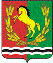 О внесении  изменений  в постановление№ 20-п от 24.04.2013 года      Рассмотрев протест  прокуратуры Асекеевского района Оренбургской области  № 86-3-2017 от 29.03.2017 года, в соответствии с Постановлением  Правительства РФ  от 13.03.2013 года № 2007, руководствуясь статьей 27 Устава муниципального образования   Старокульшариповский  сельсовет, постановляю:1.Пункт   7 Положения изложить в новой редакции:7. Информация, предусмотренная пунктом 6 настоящего Положения, может быть предоставлена:а) правоохранительными органами, иными государственными органами, органами местного самоуправления и их должностными лицами;б) кадровыми службами федеральных государственных органов по профилактике коррупционных и иных правонарушений;в) постоянно действующими руководящими органами политических партий и зарегистрированных в соответствии с законодательством Российской Федерации иных общероссийских общественных объединений, не являющихся политическими партиями;г) Общественной палатой Российской Федерации;д) общероссийскими средствами массовой информации.2. Настоящее постановление вступает в силу после официального обнародования.Глава  муниципальногообразования                                                                                 Р.Н.ХафизовРазослано:  в дело, прокурору Асекеевского района, администрации района.П О С Т А Н О В Л Е Н И ЕГЛАВЫ МУНИЦИПАЛЬНОГО ОБРАЗОВАНИЯ СТАРОКУЛЬШАРИПОВСКИЙ  СЕЛЬСОВЕТАСЕКЕЕВСКОГО  РАЙОНА ОРЕНБУРГСКОЙ ОБЛАСТИ